Regulamin rekrutacji„Kształcenie na 5 poziomie w branży motoryzacyjnej w PWSZ w Nysie“POWR.04.01.00-IZ.00-00-013/17§ 1Informacje ogólneRegulamin niniejszy określa zasady rekrutacji uczestników do projektu „Kształcenie na 5 poziomie w branży motoryzacyjnej w PWSZ w Nysie“Projekt współfinansowany jest przez Unię Europejską w ramach Europejskiego Funduszu Społecznego (Program Operacyjny Wiedza, Edukacja, Rozwój, priorytet 4).Realizatorem projektu jest Państwowa Wyższa Szkoła Zawodowa w Nysie, ul. Armii Krajowej 7, 48-300 Nysa.Biuro Projektu mieści się w Regionalnym Centrum Transferu Wiedzy i Technologii Innowacyjnych Państwowej Wyższej Szkole Zawodowej w Nysie przy ul. Obrońców Tobruku 5, 48-300 Nysa, budynek C.§ 2Cel i zakres wsparciaCelem głównym projektu jest wykształcenie dyplomowanych specjalistów z zakresu technologii produkcji środków transportu drogowego czyli praktyczne przygotowanie 20 uczestników/czek projektu posiadających kwalifikacje na 4 poziomie PRK do wykonywania zawodu poprzez opracowanie programu kształcenia a następnie przetestowanie go na 5 poziomie Polskich Ram Kwalifikacji w branży motoryzacyjnej polegające na przeprowadzeniu przez uczelnię całego cyklu kształcenia określonego w programie oraz wypracowanie rekomendacji w okresie do 30 września 2020r.Program kształcenia zostanie dostosowany do potrzeb rynku pracy i opracowany we współpracy z przedsiębiorcą z branży motoryzacyjnej. W ramach przetestowania opracowanego programu zakładającego kształcenie w formie dualnej, min. 50% czasu kształcenia przeznaczone zostanie na praktykę zawodową u przedsiębiorcy. Taka forma kształcenia umożliwia zdobycie praktycznych kompetencji i umiejętności, które odpowiadają zapotrzebowaniu lokalnego i regionalnego rynku pracy. § 3Zasady rekrutacji i kwalifikacji uczestnikówDo udziału w kształceniu na kierunku „Technolog produkcji środków transportu drogowego“ będącego przedmiotem projektu „Kształcenie na 5 poziomie w branży motoryzacyjnej w PWSZ w Nysie“ uprawnieni są abolwenci szkół średnich posiadający świadectwo ukończenia szkoły potwierdzający uzyskanie kwalifikacji pełnej na poziomie 4 Polskiej Ramy Kwalifikacji.Rekrutacja do projektu trwa od 1 lipca 2018 r. do 30 sierpnia 2018 r. Dopuszcza się przeprowadzenie dodatkowej rekrutacji uzupełniającej w terminie 1.09 - 30.09.2018 r. Informacja o planowanej rekrutacji prezentowana jest na stronie internetowej projektu z co najmniej dwutygodniowym wyprzedzeniem. Dokumenty rekrutacyjne można pobrać ze strony internetowej lub otrzymać w Biurze Projektu. Wypełnione dokumenty należy złożyć osobiście w Biurze Projektu najpóźniej w ostatnim dniu rekrutacji.O zakwalifikowaniu do projektu decyduje spełnienie następujących warunków:wiek do 30 lat,zamieszkanie na terenie powiatu nyskiego,wypełnienie dokumentu rekrutacyjnego (Załącznik nr 1 do Regulaminu),podpisanie „Oświadczenia uczestnika projektu“ (Załącznik nr 2 do Regulaminu),dostarczenie świadectwa ukończenia szkoły średniej w oryginale lub poświadczonej przez PWSZ w Nysie kopię świadectwa lub odpis świadectwa wystawionego przez szkołę bądź Okręgową Komisję Egzaminacyjną,przedstawienie dokumentu potwierdzającego tożsamość i miejsce zamieszkania,uzyskanie wymaganej liczby punktów rekrutacyjnych obliczonych zgodnie z zasadami opisanymi w § 3 p. 7 Regulaminu.W procesie rekrutacji przyznawane będą punkty według następujących zasad:absolwentom szkół średnich posiadający tytuł zawodowy technika mechanika, technika mechatronika lub technika pojazdów samochodowych przyznane zostaną 4 pkt.,Na podstawie świadectwa ukończenia szkoły zostanie obliczona średnia ocen, na podstawie której przyznane będą punkty:średnia ocen od 3,5 do 3,99 – 2 pkt.średnia ocen od 4,0 do 4,49 – 3 pkt.średnia ocen 4,5 lub wyższa – 4 pkt.Osobom, które zamieszkują obszary wiejskie przyznany zostanie dodatkowo 1 pkt.,Dodatkowy 1 pkt. otrzymają kobiety.Maksymalna liczba punktów rekrutacyjnych możliwych do uzyskania wynosi 10.W przypadku uzyskania przez kandydatów jednakowej liczby punktów, o miejscu na liście rekrutacyjnej decydować będzie w pierwszej kolejności średnia ocen obliczona do drugiego miejsca po przecinku, a następnie kolejność zgłoszeń. Na zakończenie rekrutacji, na podstawie sporządzonych przez Komisję Rekrutacyjną protokołów postępowania rekrutacyjnego wg załącznika nr 2 Regulaminu, zostanie utworzona lista rankingowa, z której zostanie wybranych 20 osób do uczestnictwa w projekcie.Bezwzględne pierwszeństwo w rekrutacji będą miały osoby niepełnosprawne wg ustawy o rehabilitacji zawodowej i społecznej oraz zatrudnianiu osób niepełnosprawnych i ustawy o ochronie zdrowia psychicznego, o takim stopniu niepełnosprawności, który pozwoli tym osobom na podjęcie pracy w zawodzie. Rezerwową listę kandydatów na uczestników projektu tworzy się w przypadku większej liczby studentów kwalifikujących się do udziału w projekcie w stosunku do liczby dostępnych miejsc.Spośród osób nie zakwalifikowanych do udziału w projekcie zostanie wybranych 5 kandydatów z największą liczbą punktów, którzy znajdą się na liście rezerwowej. Osoby z listy rezerwowej będą mogły wziąć udział w projekcie w przypadku rezygnacji uczestnika z listy podstawowej.Ogłoszenie wyników rekrutacji nastąpi 31.08.2018r.O zakwalifikowaniu do projektu kandydaci zostaną powiadomieni przez Biuro Projektu.§ 4Postanowienia końcoweNiniejszy Regulamin dostępny jest w Biurze Projektu oraz na stronie internetowej projektu.Realizator projektu zastrzega sobie prawo do wnoszenia zmian do Regulaminu, o których Uczestnicy Projektu będą niezwłocznie informowani poprzez stronę internetową projektu oraz w Biurze Projektu.Załącznik nr 1PODANIEProszę o przyjęcie mnie na kierunek nauczania „Technolog produkcji środków transportu drogowego” realizowany w ramach projektu „Kształcenie na 5 poziomie w  branży motoryzacyjnej w PWSZ w Nysie”Dane kandydata\Załącznik nr 2PROTOKÓŁ POSTĘPOWANIA KWALIFIKACYJNEGO(wypełnia Komisja Rekrutacyjna)Komisja Rekrutacyjna Państwowej Wyższej Szkoły Zawodowej w Nysiestwierdza:oraz podejmuje decyzję na podstawie postępowania kwalifikacyjnego oZałącznik nr 3OŚWIADCZENIE UCZESTNIKA PROJEKTU (obowiązek informacyjny realizowany w związku z art. 13 i art. 14  Rozporządzenia Parlamentu Europejskiego i Rady (UE) 2016/679)W związku z przystąpieniem do projektu pn. „Kształcenie na 5 poziomie w branży motoryzacyjnej w PWSZ w Nysie“ nr POWR.04.01.00-IZ.00-00-013/17 przyjmuję do wiadomości, iż:Administratorem moich danych osobowych jest minister właściwy do spraw rozwoju regionalnego pełniący funkcję Instytucji Zarządzającej dla Programu Operacyjnego Wiedza Edukacja Rozwój 2014-2020, mający siedzibę przy ul. Wspólnej 2/4, 00-926 Warszawa.Przetwarzanie moich danych osobowych jest zgodne z prawem i spełnia warunki, o których mowa art. 6 ust. 1 lit. c oraz art. 9 ust. 2 lit. g Rozporządzenia Parlamentu Europejskiego i Rady (UE) 2016/679  – dane osobowe są niezbędne dla realizacji Programu Operacyjnego Wiedza Edukacja Rozwój 2014-2020 (PO WER) na podstawie: w odniesieniu do zbioru „Program Operacyjny Wiedza Edukacja Rozwój”:rozporządzenia Parlamentu Europejskiego i Rady (UE) nr 1303/2013 z dnia 
17 grudnia 2013 r. ustanawiającego wspólne przepisy dotyczące Europejskiego Funduszu Rozwoju Regionalnego, Europejskiego Funduszu Społecznego, Funduszu Spójności, Europejskiego Funduszu Rolnego na rzecz Rozwoju Obszarów Wiejskich oraz Europejskiego Funduszu Morskiego i Rybackiego oraz ustanawiającego przepisy ogólne dotyczące Europejskiego Funduszu Rozwoju Regionalnego, Europejskiego Funduszu Społecznego, Funduszu Spójności i Europejskiego Funduszu Morskiego i Rybackiego oraz uchylającego rozporządzenie Rady (WE) nr 1083/2006 (Dz. Urz. UE L 347 z 20.12.2013, str. 320, z późn. zm.),rozporządzenia Parlamentu Europejskiego i Rady (UE) nr 1304/2013 z dnia 
17 grudnia 2013 r. w sprawie Europejskiego Funduszu Społecznego i uchylającego rozporządzenie Rady (WE) nr 1081/2006 (Dz. Urz. UE L 347 z 20.12.2013, str. 470, z późn. zm.),ustawy z dnia 11 lipca 2014 r. o zasadach realizacji programów w zakresie polityki spójności finansowanych w perspektywie finansowej 2014–2020 (Dz. U. z 2017 r. poz. 1460, z późn. zm.);w odniesieniu do zbioru „Centralny system teleinformatyczny wspierający realizację programów operacyjnych”: rozporządzenia Parlamentu Europejskiego i Rady (UE) nr 1303/2013 z dnia 
17 grudnia 2013 r. ustanawiającego wspólne przepisy dotyczące Europejskiego Funduszu Rozwoju Regionalnego, Europejskiego Funduszu Społecznego, Funduszu Spójności, Europejskiego Funduszu Rolnego na rzecz Rozwoju Obszarów Wiejskich oraz Europejskiego Funduszu Morskiego i Rybackiego oraz ustanawiającego przepisy ogólne dotyczące Europejskiego Funduszu Rozwoju Regionalnego, Europejskiego Funduszu Społecznego, Funduszu Spójności i Europejskiego Funduszu Morskiego i Rybackiego oraz uchylającego rozporządzenie Rady (WE) nr 1083/2006,rozporządzenia Parlamentu Europejskiego i Rady (UE) nr 1304/2013 z dnia 
17 grudnia 2013 r. w sprawie Europejskiego Funduszu Społecznego i uchylającego rozporządzenie Rady (WE) nr 1081/2006,ustawy z dnia 11 lipca 2014 r. o zasadach realizacji programów w zakresie polityki spójności finansowanych w perspektywie finansowej 2014–2020 (Dz. U. z 2017 r. poz. 1460, z późn. zm.),rozporządzenia wykonawczego Komisji (UE) nr 1011/2014 z dnia 22 września 2014 r. ustanawiającego szczegółowe przepisy wykonawcze do rozporządzenia Parlamentu Europejskiego i Rady (UE) nr 1303/2013 w odniesieniu do wzorów służących do przekazywania Komisji określonych informacji oraz szczegółowe przepisy dotyczące wymiany informacji między beneficjentami a instytucjami zarządzającymi, certyfikującymi, audytowymi i pośredniczącymi (Dz. Urz. UE L 286 z 30.09.2014, str. 1).Moje dane osobowe będą przetwarzane wyłącznie w celu realizacji projektu „Kształcenie na 5 poziomie w branży motoryzacyjnej w PWSZ w Nysie“, w szczególności potwierdzenia kwalifikowalności wydatków, udzielenia wsparcia, monitoringu, ewaluacji, kontroli, audytu i sprawozdawczości oraz działań informacyjno-promocyjnych w ramach PO WER.Moje dane osobowe zostały powierzone do przetwarzania Instytucji Pośredniczącej – Ministerstwo Inwestycji i Rozwoju, ul. Wspólna 2/4, 00-926, Warszawa, beneficjentowi realizującemu projekt - Państwowej Wyższej Szkole Zawodowej w Nysie, ul. Armii Krajowej 7, 48-300 Nysa, oraz podmiotom, które na zlecenie beneficjenta uczestniczą w realizacji projektu –Moje dane osobowe mogą zostać przekazane podmiotom realizującym badania ewaluacyjne na zlecenie Instytucji Zarządzającej, Instytucji Pośredniczącej lub beneficjenta.  Moje dane osobowe mogą zostać również powierzone specjalistycznym firmom, realizującym na zlecenie Instytucji Zarządzającej, Instytucji Pośredniczącej oraz beneficjenta kontrole i audyt w ramach PO WER.Podanie danych jest warunkiem koniecznym otrzymania wsparcia, a odmowa ich podania jest równoznaczna z brakiem możliwości udzielenia wsparcia w ramach projektu.W terminie 4 tygodni po zakończeniu udziału w projekcie przekażę beneficjentowi dane dotyczące mojego statusu na rynku pracy oraz informacje na temat udziału w kształceniu lub szkoleniu oraz uzyskania kwalifikacji lub nabycia kompetencji.W ciągu trzech miesięcy po zakończeniu udziału w projekcie udostępnię dane dotyczące mojego statusu na rynku pracy.W celu potwierdzenia kwalifikowalności wydatków w projekcie moje dane osobowe takie jak imię (imiona), nazwisko PESEL, nr projektu, data rozpoczęcia udziału w projekcie, data zakończenia udziału w projekcie, kod tytułu ubezpieczenia, wysokość składki z tytułu ubezpieczenia zdrowotnego, wysokość składki z tytułu ubezpieczenia wypadkowego mogą być przetwarzane w zbiorze „Zbiór danych osobowych z ZUS”, którego administratorem jest minister właściwy do spraw rozwoju regionalnego. Przetwarzanie moich danych osobowych jest zgodne z prawem i spełnia warunki, o których mowa art. 6 ust. 1 lit. c oraz art. 9 ust. 2 lit. g Rozporządzenia Parlamentu Europejskiego i Rady (UE) 2016/679 – dane osobowe są niezbędne dla realizacji Programu Operacyjnego Wiedza Edukacja Rozwój 2014-2020 (PO WER) na podstawie:rozporządzenia Parlamentu Europejskiego i Rady (UE) nr 1303/2013 z dnia 
17 grudnia 2013 r. ustanawiającego wspólne przepisy dotyczące Europejskiego Funduszu Rozwoju Regionalnego, Europejskiego Funduszu Społecznego, Funduszu Spójności, Europejskiego Funduszu Rolnego na rzecz Rozwoju Obszarów Wiejskich oraz Europejskiego Funduszu Morskiego i Rybackiego oraz ustanawiającego przepisy ogólne dotyczące Europejskiego Funduszu Rozwoju Regionalnego, Europejskiego Funduszu Społecznego, Funduszu Spójności i Europejskiego Funduszu Morskiego i Rybackiego oraz uchylającego rozporządzenie Rady (WE) nr 1083/2006,rozporządzenia Parlamentu Europejskiego i Rady (UE) nr 1304/2013 z dnia 
17 grudnia 2013 r. w sprawie Europejskiego Funduszu Społecznego i uchylającego rozporządzenie Rady (WE) nr 1081/2006,ustawy z dnia 11 lipca 2014 r. o zasadach realizacji programów w zakresie polityki spójności finansowanych w perspektywie finansowej 2014–2020 (Dz. U. z 2017 r. poz. 1460, z późn. zm.),ustawy z dnia 13 października 1998 r. o systemie ubezpieczeń społecznych (Dz. U. z  2017 r. poz. 1778, z późn. zm.).Moje dane osobowe zostały powierzone do przetwarzania Instytucji Pośredniczącej - Ministerstwo Inwestycji i Rozwoju, ul. Wspólna 2/4, 00-926, Warszawa, beneficjentowi realizującemu projekt  - Państwowej Wyższej Szkole Zawodowej w Nysie oraz podmiotom, które na zlecenie beneficjenta uczestniczą w realizacji projektu. Moje dane osobowe mogą zostać przekazane podmiotom realizującym badania ewaluacyjne na zlecenie Instytucji Zarządzającej, Instytucji Pośredniczącej lub beneficjenta.  Moje dane osobowe mogą zostać również powierzone specjalistycznym firmom, realizującym na zlecenie Instytucji Zarządzającej, Instytucji Pośredniczącej oraz beneficjenta kontrole i audyt w ramach PO WER.Moje dane osobowe nie będą przekazywane do państwa trzeciego lub organizacji międzynarodowej.Moje dane osobowe nie będą poddawane zautomatyzowanemu podejmowaniu decyzji.Moje dane osobowe będą przechowywane do czasu rozliczenia Programu Operacyjnego Wiedza Edukacja Rozwój 2014 -2020 oraz zakończenia archiwizowania dokumentacji.Mogę skontaktować się z Inspektorem Ochrony Danych wysyłając wiadomość na adres poczty elektronicznej: iod@miir.gov.pl lub adres poczty ……………………………………………….. (gdy ma to zastosowanie - należy podać dane kontaktowe inspektora ochrony danych u Beneficjenta).Mam prawo do wniesienia skargi do organu nadzorczego, którym jest  Prezes Urzędu Ochrony Danych Osobowych.Mam prawo dostępu do treści swoich danych i ich sprostowania, usunięcia lub ograniczenia przetwarzania.Numer rekrutacji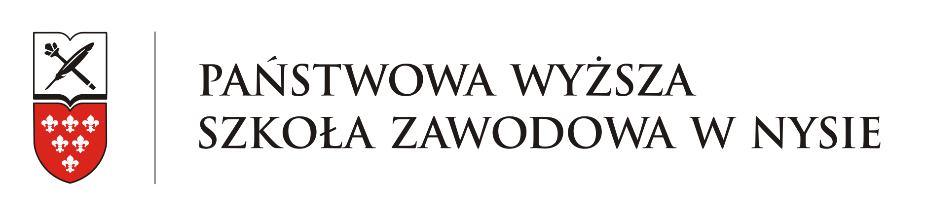 Data wpływuNazwiskoImionaImionaData urodzenia                        Data urodzenia                        Data urodzenia                        Miejsce urodzeniadzieńmiesiącrokAdres stałego zameldowania  Adres stałego zameldowania  Adres stałego zameldowania  Adres stałego zameldowania  Adres stałego zameldowania  Adres stałego zameldowania  kod pocztowymiejscowośćmiejscowośćulicaulicanr domu / mieszkaniawojewództwowojewództwopowiatgminamiasto                       wieśmiasto                       wieśAdres do korespondencji (wypełnić tylko w przypadku, gdy jest inny niż adres zamieszkania)Nr telefonu kontaktowegoe-mailObywatelstwoImiona rodzicówPESEL (w przypadku braku numeru PESEL rodzaj i numer ewidencyjny innego dokumentu poświadczającego tożsamość)Seria i numer dowodu osobistegoOSOBA Z NIEPEŁNOSPRAWNOŚCIAMI(jeśli tak należy dostarczyć orzeczenie o niepełnośprawności)                  TAK             NIEDla celów stypendialnychDla celów stypendialnychNumer konta bankowego/…/…/   /…/…/…/…/   /…/…/…/…/   /…/…/…/…/   /…/…/…/…/             /…/…/…/…/   /…/…/…/…/  Nazwa bankuŚWIADECTWO UKOŃCZENIA SZKOŁY ŚREDNIEJ/PONADGIMNAZJALNEJŚWIADECTWO UKOŃCZENIA SZKOŁY ŚREDNIEJ/PONADGIMNAZJALNEJŚWIADECTWO UKOŃCZENIA SZKOŁY ŚREDNIEJ/PONADGIMNAZJALNEJPełna nazwa ukończonej szkoły średniej/ponadgimnazjalnej:Pełna nazwa ukończonej szkoły średniej/ponadgimnazjalnej:Pełna nazwa ukończonej szkoły średniej/ponadgimnazjalnej:Rok ukończenia:Miasto:Województwo:Dodatkowe informacje dla kandydata – wykaz wymaganych dokumentów:świadectwo ukończenia szkoły średniej w oryginale lub poświadczoną przez PWSZ w Nysie kopię świadectwa lub odpis świadectwa wystawiony przez szkołę bądź Okręgową Komisję Egzaminacyjną,formularz rekrutacyjny kandydata (podanie o przyjęcie na studia),kolorowe zdjęcie w formacie JPG o wymiarach 236x295 pikseli i rozdzielczości 300 dpi, co pozwoli na wydrukowanie zdjęcia w rozmiarze 20x25 mm,kserokopia dokumentu potwierdzającego tożsamość. Wraz z dokumentami należy złożyć teczkę wiązaną formatu A4Oświadczenie kandydataOświadczam, że znane mi są warunki przyjęć na kierunek nauczania „Technolog produkcji środków transportu drogowego” realizowany w ramach 5 poziomu Polskiej Ramy Kwalifikacji w Państwowej Wyższej Szkole Zawodowej w Nysie. Oświadczam, że podane przez mnie w niniejszym kwestionariuszu dane są zgodne ze stanem faktycznym.…………………………………….data i czytelny podpis kandydataWyrażam zgodę na przetwarzanie moich danych osobowych zgodnie z obowiązującym prawem o ochronie danych osobowych.                                                                                                                …………………………………….data i czytelny podpis kandydataOdbiór dokumentówStwierdzam, że odebrałem komplet dokumentów zawierający świadectwo ukończenia szkoły średniej i rezygnuję z nauki w PWSZ w Nysie.…………………………………….data i czytelny podpis kandydataImię i nazwisko Numer rekrutacjiLiczbę punktów wynikającą z konkursu świadectwLiczba dodatkowych punktów wynikająca z regulaminu rekrutacjiRazem liczba punktów rekrutacjiPRZYJĘCIU kandydata NIE PRZYJĘCIU kandydata Członkowie Instytutowej Komisji Rekrutacyjnej1.                                                                                                                          –  przewodniczący 2.3.Nysa, dnia ……………………………………………PrzewodniczącyKomisji Rekrutacyjnej…..……………………………………………………………………………………MIEJSCOWOŚĆ I DATACZYTELNY PODPIS UCZESTNIKA PROJEKTU*